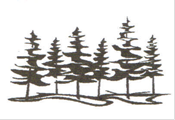 Special thanks to outgoing Board Members Max Progar and Maile Kane for their hard work and dedication to improving our neighborhood.